Centre for Doctoral Studies, MAHE, Manipal Request for NOC for thesis submissionCertification by Guide and Co-Guide Guide Signature & Date                                                                                            Signature & Date		   Guide Name 		                                                                              Co-Guide Name (if applicable)		                                   
For Finance Department Use onlyPhD dues clearance status from student finance as on date  	Signature, Date and sealCertification by HOD / Institute Ph.D. CoordinatorHOD Signature & Date                                                                                   Institute PhD coordinator	    For HOI Office Use OnlySignature & DateHOI/representative of HOI and SealFor Centre for Doctoral Studies (CDS) Office Use OnlyDeputy Director, CDS, MAHE Manipal       To: Registrar Evaluation  CC: PhD scholar, guide, co-guide, PhD coordinator, Institution, HOINote: Request for NOC for thesis submission (annexure 34) must be submitted to CDS along with following documents: Synopsis presentation proceedings (annexure 33)Publication Details List (Annexure 36)First page of publications reflecting PhD scholar as first author with MAHE as primary affiliation, title of paper, journal name, year, issue, volume and page numbersConference presentation certificates  Consolidated course work grade sheet issued by Registrar Evaluation Turnitin report/Plagiarism report (refer sample below) of whole final thesis with total word count, similarity index <15%, and exclude matches < 3 Words (hard and soft copy). Soft copy to be emailed to cds.mahe@manipal.eduUndertaking in CDS format if thesis word count is < 30, 000  ( annexure 40) Declaration of Originality of Research  ( annexure 35)Manipal Research Colloquium (MRC) presentation certificateNo dues issued by finance MAHE Institution’s candidates: To avail the dues clearance certificate, please contact or write to the Students Finance sfin.mahe@manipal.eduMAHE recognized Research Centre’s candidates: Research Centre needs to share the dues paid details for the respective candidate till the month of submission of the NOC requirement documents to CDS CDS will coordinate with Student Finance, MAHE, Manipal to get the confirmation of PhD Dues clearancePlagiarism report sample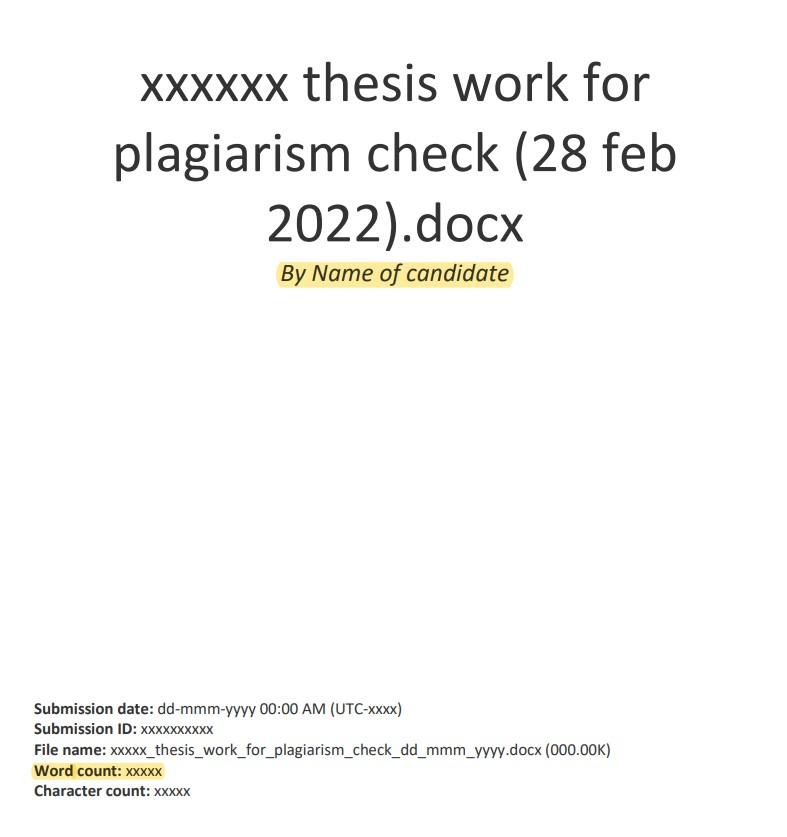 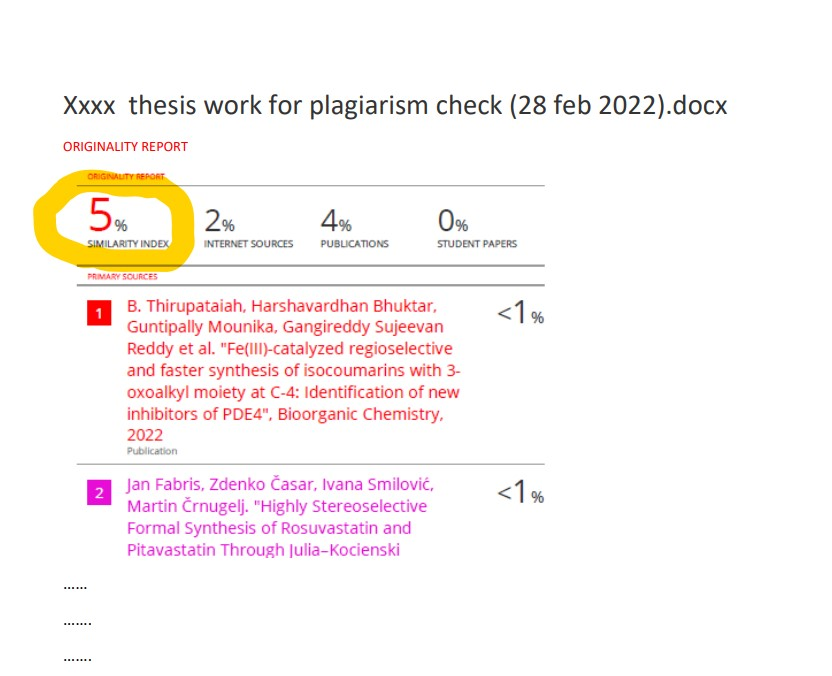 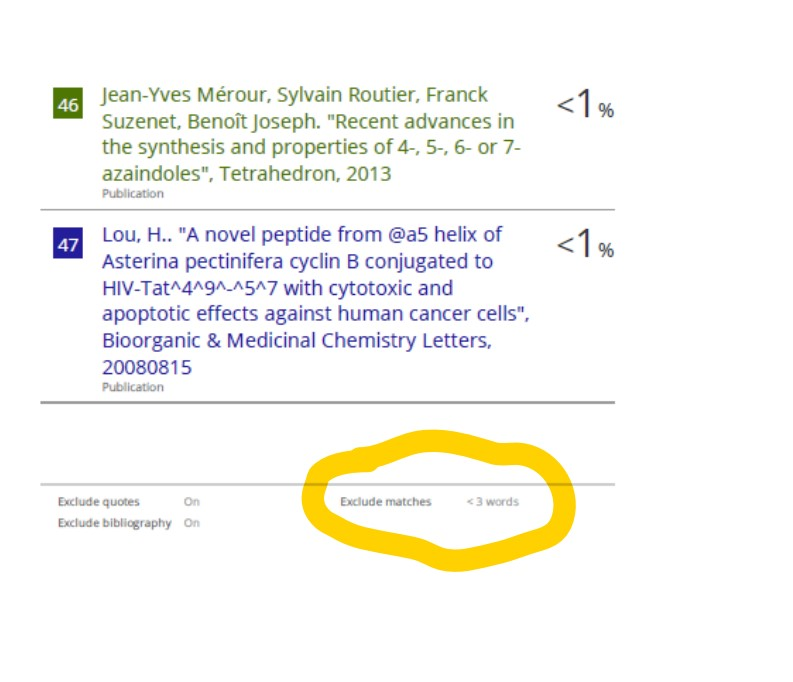 Name of the PhD scholarRegistration NumberRegistration NumberPersonal E mail IDPhone NumberPhone NumberDate of RegistrationDate of protocol confirmation Institution/Research centreCategory (Please tick relevant)TMA Pai Scholar / Self Sponsored / National Scholar / Project fellow/Research Centre candidate/part-time (MAHE employee)/Part-time working professional/Integrated MD-MS PhD/Any other (Specify)TMA Pai Scholar / Self Sponsored / National Scholar / Project fellow/Research Centre candidate/part-time (MAHE employee)/Part-time working professional/Integrated MD-MS PhD/Any other (Specify)TMA Pai Scholar / Self Sponsored / National Scholar / Project fellow/Research Centre candidate/part-time (MAHE employee)/Part-time working professional/Integrated MD-MS PhD/Any other (Specify)TMA Pai Scholar / Self Sponsored / National Scholar / Project fellow/Research Centre candidate/part-time (MAHE employee)/Part-time working professional/Integrated MD-MS PhD/Any other (Specify)TMA Pai Scholar / Self Sponsored / National Scholar / Project fellow/Research Centre candidate/part-time (MAHE employee)/Part-time working professional/Integrated MD-MS PhD/Any other (Specify)DAC presentation datesDAC1:DAC 2:DAC 3:DAC4:DAC4:DAC presentation datesDAC 5:DAC 6:DAC 7:DAC 8:DAC 8:DAC presentation datesDAC 9:DAC 10:DAC 11:DAC12:DAC12:DAC presentation datesDAC 13:DAC 14:Date of synopsis presentationTitle of thesisItemsTick if completedRemarksCompleted DAC presentations as per the requirementsNumber of DAC presentations completed:Candidate has met publication requirements from thesis as per MAHE guidelines No. of first author original publication from thesis:No. of review articles from PhD research domain: Candidate has presented PhD work in two conferences Completed 12 credit course work as per MAHE guidelinesSynopsis meeting minutes enclosed No dues submitted Plagiarism report of thesis submitted along with word count (Please refer the template attached below)Undertaking in CDS format if thesis word count is < 30, 000     Declaration of originality submitted Manipal Research Colloquium (MRC) presentation certificate submitted In case of Change in Guide/Co-Guide/Thesis Title: prior approval from institution/DAC has been obtained and same were communicated to CDS All 10 documents mentioned in the note section are enclosed and arranged in the serial orderI hereby declare that the information that I have furnished herein is true to the best of my knowledge.Date:Place:                                                                                                                     Signature of the CandidatePhD scholar has met all PhD course requirement  /NOT met PhD course requirements/hence may be permitted to submit thesis            /cannot be permitted to submit thesis Confirmed         / Not confirmedPermitted to issue NOC  / Not permitted to issue NOCNOC Confirmed    /                 NOC not confirmed